Publicado en Sevilla el 06/06/2019 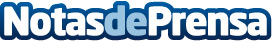 El 90% de los pacientes con cáncer oral eran fumadores según el Consejo General de Dentistas El hecho de que el tabaco afecte de forma directa a la cavidad bucal es uno de los principales motivosDatos de contacto:Clínica Dental Asian https://www.clinicadentalasian.es/954 676 411 / 954 67Nota de prensa publicada en: https://www.notasdeprensa.es/el-90-de-los-pacientes-con-cancer-oral-eran Categorias: Medicina Odontología http://www.notasdeprensa.es